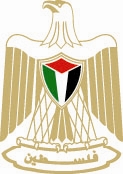 دولة فلسطينالجهاز المركزي للإحصاء الفلسطينيالتعداد العام للسكان والمساكن والمنشآت 2017دليل التصنيف الدولي المعياري للتخصصاتومجالات التدريب، 2013مرجع 18 ت.سنيسان/أبريل، 2017 رجب، 1438هـ – نيسان، 2017.جميع الحقوق محفوظة.في حالة الاقتباس، يرجى الإشارة إلى هذه المطبوعة كالتالي:الجهاز المركزي للإحصاء الفلسطيني، 2017. التعداد العام للسكان والمساكن والمنشآت 2017.  دليل التصنيف الدولي المعياري للتخصصات ومجالات التدريب، 2013.  رام الله - فلسطين.جميع المراسلات توجه إلى:الجهاز المركزي للإحصاء الفلسطينيص.ب. 1647، رام الله– فلسطينهاتف: (970/972) 2 2982700فاكس: (970/972) 2 2982710الرقم المجاني: 1800300300بريد إلكتروني: diwan@pcbs.gov.psصفحة إلكترونية: http://www.pcbs.gov.ps                                                   الرمز المرجعي: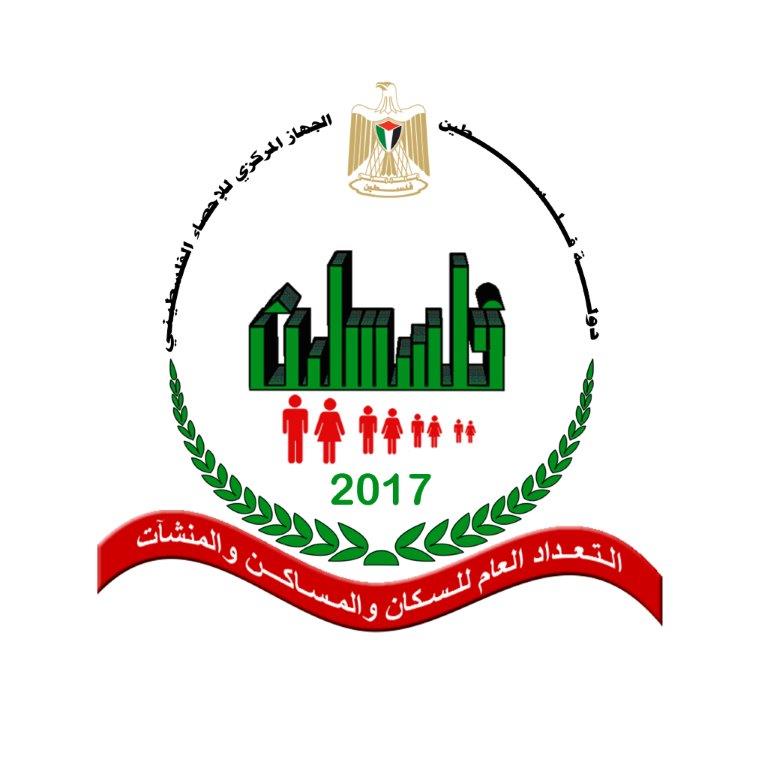 لنساهم معاً في إنجاح التعداد العام للسكان والمساكن والمنشآت - 2017تقديممنذ أن أخذ الجهاز المركزي للإحصاء الفلسطيني على عاتقه مهمة بناء النظام الإحصائي الفلسطيني الرسمي في فلسطين، نشط على أكثر من صعيد لإرساء قواعد هذا النظام وفق الأسس والمعايير الدولية السائدة، وبما يخص الاحتياجات الفلسطينية.وعلى صعيد بناء الرقم الإحصائي الفلسطيني الرسمي، التزم الجهاز بكل ما يصدر من توصيات دولية فيما يتعلق بتوحيد المفاهيم والمعايير الإحصائية.  وتعتبر التصنيفات الإحصائية بأنواعها وأشكالها كافة، إحدى أهم التوصيات في مجال الإحصاءات الرسمية، لذا لا بد من التعامل مع التصنيفات كافة وفق ما نصت عليه تلك التوصيات، وبما يتلاءم مع خصوصية الاقتصاد الفلسطيني.قام الجهاز المركزي للإحصاء الفلسطيني بدراسة معمقة للتصنيفات الدولية، ومحاولة إيجاد تصنيفات إحصائية فلسطينية مبنية على أسس علمية ومتينة ووفق أحدث الأدلة الصادرة عن الأمم المتحدة في هذا المجال.لقد كان تصنيف التخصصات ومجالات التدريب أحد أهم التصنيفات التي أعدها الجهاز، وفق ما صدر وما استجد من توصيات دولية بشأن تصنيف التخصصات ومجالات التدريب، وعلى ضوء إصدار التصنيف الدولي المعياري للتخصصات ومجالات التدريب 2013.  وتم إنجاز هذه النسخة من التصنيف، لتكون مرجعيةً يعتمد عليها بشأن تصنيف وتبويب التخصصات ومجالات التدريب في فلسطين بما يتناسب وخصوصية الاقتصاد الفلسطيني.نأمل أن نكون قد وفقنا في تبويب التخصصات ومجالات التدريب، بما سيعود بالفائدة الكبيرة على المهتمين كافة بهذا المجال.والله الموفق،،المحتوياتمقدمةقام معهد اليونسكو للإحصاء (UIS) بإيجاد تصنيف معياري للتعليم لتجميع الإحصاءات، يعرف          "International Standard Classification of Education: Fields of Education and Training 2013 Detailed field descriptions". وصدر هذا التصنيف في شهر أيار 2015 ليكون الأداة المناسبة لتجميع إحصاءات التعليم وتنسيقها، وذلك من أجل سهولة التجميع وإجراء المقارنات الدولية لإحصاءات التعليم.  لقد صمم هذا التصنيف بصورة رئيسية لوصف وتبويب مجالات التعليم والتدريب على مستويات التعليم الثانوي، وما بعد الثانوي، والعالي من التعليم النظامي، وكما هو محدد في إسكد 2011، علماً بأنه يمكن أن يُستخدم لتصنيف البرامج والمؤهلات المقدمة على مستويات أُخرى. ويمكن استخدامه، أيضاً، في سياقات أخرى لتصنيف مواضيع التعليم غير النظامي، أو التدريب المهني الأولي والمستمر، أو التعلّم غير المنظّم.  وقد صُمّم التصنيف بشكل تراتبي ثلاثي المستويات يضم مجالات واسعة )المستوى الأعلى(، ومجالات ضيقة (المستوى الثاني)، ومجالات تفصيلية (المستوى الثالث(، وتستخدم نظام ترميز من أربعة أرقام. وهي تنطوي على11  مجالاً واسعاً، و29 مجالاً ضيقاً، وحوالي 80 مجالاً تفصيلياً للتعليم والتدريب.وقد خصصت المجالات التفصيلية )المستوى التراتبي الثالث من التصنيف)، بصورة رئيسية، للاستخدام على مستوى التعليم الجامعي، وبرامج ومؤهلات التعليم والتدريب المهني على مستوى التعليم الثانوي، والمستوى ما بعد الثانوي غير الجامعي. ويمكن أن يُستخدم هذا التصنيف، أيضاً، لبرامج ومؤهلات التعليم العام التي تنطوي على تخصص في أحد المواضيع.  إلاّ أن برامج ومؤهلات التعليم العام التي تغطي مجموعة واسعة من المواضيع قليلة التخصص، أو بدون تخصص، في مجال أو مجالات محددة، تُصنف في العادة في المجال الواسع 00" البرامج والمؤهلات غير المتخصصة".بالاعتماد على التصنيف أعلاه، قام الجهاز بترميز التخصصات على الحد السادس بشكل متسلسل ضمن المستوى الثالث، كما قام بترجمة التخصصات من اللغة الإنجليزية إلى اللغة العربية، من خلال مترجم وطني، وقامت دائرة إحصاءات التعليم والثقافة في الجهاز بمراجعة الترجمة، ومن ثم تم عرض المادة المترجمة على المختصين في وزارة التربية والتعليم العالي، وهيئة الاعتماد والجودة، وكذلك تمت مراجعتها من قبل عمداء الكليات في جامعة بيرزيت.يهدف هذا التصنيف إلى تحقيق الأهداف الآتية:إيجاد تصنيف معياري لتجميع إحصاءات التعليم في فلسطين.استخدام تصنيف متعارف عليه وطنياً لمعدي ومستخدمي إحصاءات التعليم في فلسطين.استخدام التصنيف لأغراض المقارنات الدولية، بالاستناد إلى التصنيف الدولي المعياري.آلية الاستخدامنقدم في هذا البند خطوط توجيهية واضحة بشأن كيفية تطبيق تصنيف اسكد لمجالات التعليم والتدريب، ويتم ذلك بتحديد عدد من المعايير التي ينبغي التقيّد بها وكذلك بتوفير قوائم بشمولية واستثناءات كل مجال من مجالات التعليم والتدريب، وسيتم عرض أمثلة على المواضيع المشمولة والمستثناة ضمن كل مجال للمساعدة على تعيين حدود كل مجال.وحدات التصنيفتشكل "البرامج التعليمية" و"المؤهلات المتصلة بها" وحدات التصنيف الأساسية في اسكد 2011، ويعتمد تصنيف اسكد لمجالات التعليم والتدريب تلك الوحدات لتصنيف مجالات التعليم والتدريب.البرنامج التعليمي هو مجموعة متسقة أو متتالية من أنشطة التعليم المصممة والمنظمة لتحقيق أهداف للتعلّم مقررة مسبقاً أو لإتمام مجموعة محددة من المهمات التعليمية الممتدة على فترة زمنية مستدامة. تعرّف الأنشطة التعليمية بأنها أنشطة متعمّدة تنطوي على شكل معيّن من الاتصالات التي تهدف إلى تحقيق التعلّم.المؤهل هو تأكيد رسمي، يأخذ في العادة شكل وثيقة مصادقة على الإتمام الناجح لبرنامج تعليمي. في نطاق اسكد لا تعتبر الأرصدة التعليمية الممنوحة لقاء إتمام مقررات دراسية فردية (كوحدات أو مواضيع الدراسة) بنجاح بمثابة مؤهلات. في هذه الحالات، يمكن لأعداد كافية من الأرصدة أو المواضيع التعليمية توازي في مدتها و/أو تغطي منهاجاً دراسياً لبرنامج كامل أن تشكل مؤهلاً.كيفية اختيار التصنيفيصنف اسكد مجالات برامج التعليم والمؤهلات ذات الصلة حسب مجالات الدراسة، والمجال هو أوسع حقل أو فرع أو نطاق لمحتوى البرامج أو المؤهلات التعليمية. يتبع التصنيف نهجاً يقوم على محتوى المواضيع، وهو ذات النهج الذي استخدم في إصدارات اسكد السابقة (1976، 1997، 2011)، وعندما تكون الصلة وثيقة في المحتوى، يتم تجميع المواضيع معاً على أساس التشابه فيما بينها لتصنّف تدريجياً في مجالات واسعة وضيّقة وتفصيلية. يقضي الهدف بتصنيف برامج التعليم والمؤهلات العائدة لها حسب مجالات التعليم والتدريب على أساس محتوى البرامج وليس على أساس خصائص المشاركين المستهدفين.إنّ الموضوع الرئيسي هو الذي يقرر مجال التعليم والتدريب الذي ينبغي أن يتم فيه تصنيف البرنامج أو المؤهل. فالموضوع هو المعرفة الفعلية والعملية والنظرية التي يجري تعلّمها من خلال البرنامج ويتم الاعتراف بها بالمؤهل ذات الصلة. تتناول هذه المعرفة أنواعاً عملية من المسائل أو مواضيع محددة يمكن أن تكون نظرية (كالفلسفة) وعملية (كالهندسة المدنية) أو كليهما معاً (كالهندسة المعمارية). لأغراض عملية، يتم تحديد الموضوع الرئيسي لأحد البرامج أو المؤهلات بالمجال التفصيلي الذي تخصص له الغالبية أو الجزء الأكبر من أرصدة أو وقت التعلّم المقرر للطلبة (أكثر من 50 بالمائة على سبيل المثال)، وينبغي استخدام أرصدة التعلّم كلما كانت متاحة، وبخلاف ذلك، ينبغي القيام بتقييم تقريبي لوقت التعلّم المقرر. تشمل أوقات التعلّم الوقت المخصص للمحاضرات والندوات، كذلك الوقت الذي يتم قضاؤه في المختبرات أو المشاريع. ويستثنى من ذلك أوقات الدراسة الخاصة (بالنظر لصعوبة قياسها ولاختلافها بين الطلبة). وتصنّف البرامج والمؤهلات في المجال التفصيلي الذي يتضمّن موضوعها الرئيسي.حيثما تكون المعلومات غير كافية لتحديد الحصص النسبية لأرصدة التعلّم أو الوقت المقرر للتعلّم، ينبغي أن يصنّف البرنامج أو المؤهل في أول مجال مدرج يحمل عنوانه. وحيثما يتعذّر تحديد موضوع رئيسي لأن البرنامج أو المؤهل يغطي عدة مجالات تفصيلية (حتى لو كانت مجالات ضيقة أو واسعة) دون أن يكون أي من تلك المجالات مهيمناً، يصنّف البرنامج أو المؤهل ضمن فئة متعددة التخصصات. ويصنّف برنامجان أو مؤهلان في نفس المجال إذا كانا يحتويان على نفس المواضيع الرئيسية للدراسة أو على درجة كافية من التشابه. وقد استخدمت المعايير الآتية حسب ترتيب الأولوية لدى إعداد هيكلية التصنيف، لتحديد درجة تشابه المواضيع، من أجل تصنيف مجالات التعليم والتدريب، بين مجالات واسعة وضيقة وتفصيلية:المحتوى النظري للمعرفة (أي الأفكار والمفاهيم المطروحة واستخدامها في تفسير الوقائع وتوقع النتائج).هدف التعلّم (أي الاستخدام المتوخّى للمعرفة، والمهارات والكفاءات المكتسبة).مواضيع الاهتمام (أي الظواهر والمشاكل أو الكيانات التي تتم دراستها).الأساليب والتقنيات (أي إجراءات التعلّم وتطبيق المهارات والمعرفة المكتسبة).الأدوات والمعدات (أي الأدوات والتطبيقات التي يتعلم المرء استعمالها أو تشغيلها).ومن الناحية المثلى، يكون التصنيف متوازناً إلى حدٍ كبير بين مجالات واسعة على المستوى الدولي،  بما يعني أن لا يكون مجال وحيد مهيمناً على صعيد العالم أجمع. على سبيل المثال، عند احتساب عدد الملتحقين بالبرامج التعليمية أو خريجيها ينبغي ألّا نتوقع تركّز أعداد غير متناسبة من الملتحقين والخريجين في مجال عريض واحد دون مجال آخر. إلّا أنه، بالنظر لاتساع أوجه التفاوت في نظم التعليم وكذلك في مستويات التعليم بين البلدان يتعذّر وضع تصنيف واحد متوازن لكافة البلدان أو لجميع مستويات التعليم.من الجدير ذكره بأن الرموز "دون تحديد إضافي" و "غير المصنّفة في مكان آخر" ليست مشمولة ضمن هيكلية التصنيف ولكنها رموز إضافية يمكن استخدامها عند معالجة بيانات غير موصوفة بشكلٍ وافٍ أو كافٍ "دون تحديد إضافي" أو بيانات غير مشمولة صراحة في هيكلية التصنيف "غير مصنفة في مكان آخر" وقد يكون من الصعب التمييز بين استخدام الرموز "0" و "8" و "9". يمكن للجدول الآتي أن يكون مساعداًالجدير بالملاحظة أن البرامج والمؤهلات التي تشتمل على مجال تفصيلي مهيمن (يضم أكثر من 50% من أرصدة التعلم أو وقت التعلم) تصنّف في ذلك المجال المهيمن (انظر الأمثلة (9) و(12) و(13) و(17)).تطبيق معايير التصنيف: بعض الأمثلةتتشابه فئات المجالات الواسعة والضيقة في هذا التصنيف بتلك الواردة في إسكد 1997. وتتحدد هذه الفئات إلى حدٍ بعيد بتشابه في المعرفة النظرية وهدف التعلّم، وبدرجة أقل على أساس مواضيع الاهتمام التي تشملها كل فئة من المجالات. ويتم تمييز معظم المجالات التفصيلية بالاعتماد على أساليب وتقنيات وأدوات ومعدات. وتعرض في بقية هذا القسم أمثلة عن تطبيق هذه المعايير، والحالات المحاذية لمجالين، واستثناءين محددين: البرامج والمؤهلات المهنية وتدريب المعلمين. مثال (1): برنامج لصنع الأدوات يشتمل على بعض الرياضيات والمعرفة الواقعية والنظرية الهندسية المستخدمة في الهندسة الميكانيكية.الإجابة:ينبغي أن يكون مجال تعليم صنع الأدوات والهندسة الميكانيكية واحداً وهو الميكانيك والحرف المعدنية (0715) على الرغم من كونهما على مستويات مختلفة من التعليم أو التحصيل العلمي حيث يعتبر برنامجان أو مؤهلان على مستوى تعليم مختلف أنهما ينتميان إلى مجال تعليم وتدريب واحد إذا اشتملا على أنواع متشابهة من المعرفة أو المهارات النظرية والواقعية والعملية حتى ولو اختلف التركيز النسبي المعطى لكل منها.  مثال (2): برامج "التمريض والقبالة/التوليد" وبرامج "الطب"الإجابة: تصنّف برامج "التمريض والقبالة/التوليد" في المجال (0913) أما برامج "الطب" فتصنّف في المجال (0912) حيث على الرغم من وجود ترابط وثيق بين المجالين إلّا انه توجد اختلافات في المواضيع خاصة من ناحية هدف التعلّم، إذ يتوقع من الأطباء والممرضين اكتساب وتطبيق معارف ومهارات وكفاءات مختلفة، والأساليب والتقنيات وحتى الأدوات والمعدات.مثال (3): الدراسات البيطرية الإجابة: تصنّف الدراسات البيطرية في مجال تربية الحيوانات (081106) على الرغم من تشابه الدراسات البيطرية بين كل من مجال الطب (بالنسبة للمعرفة النظرية بوجه خاص وكذلك هدف التعليم) ومجال تربية الحيوانات (مواضيع الاهتمام والأساليب والتقنيات والأدوات والمعدات). يعود السبب في اختيار مجال تربية الحيوانات لتصنيف الدراسات البيطرية حفاظاً على التطابق بين الإصدارات السابقة لتصنيف اسكد مع التصنيفات الرئيسية ذات الصلة (مثل مجالات العلوم والتصنيف الصناعي الدولي الموحّد للأنشطة الاقتصادية (ISIC) وللحفاظ على مجال واسع خاص بالصحة والرعاية (البشرية) له أهميته بالنسبة لتحليل السياسات الوطنية.مثال (4): العناية الطبية والعناية غير الطبيّة الإجابة: يصنّف برنامج العناية الطبية في المجال الضيّق الصحة (091)، أما العناية غير الطبيّة فيتم تصنيفها في المجال الضيّق الرفاه (092) على أساس الاختلاف الكبير في المعرفة النظرية اللازمة بين المجالين.مثال (5): البرامج غير المتخصصة التي تشمل مجموعة واسعة من المواضيع، مثل اللغات والآداب والعلوم الاجتماعية والطبيعية والرياضيات والفنون و/أو التربية البدنية.الإجابة: يتم التصنيف في مجال البرامج والمؤهلات الأساسية (0011) ويتم التصنيف كذلك حتى لو حصل بعض التركيز في فئة معينة من المواضيع مثل العلوم الإنسانية والعلوم الاجتماعية والعلوم الطبيعية وغيرها. تمثل هذه البرامج نوعاً محدداً من البرامج المتعددة التخصصات أو البرامج الواسعة التي تم تخصيص مجال واسع من أجلها. لذلك ينبغي ألّا تصنف في مجالات واسعة أخرى كمجالات البرامج متعددة التخصصات أو مجالات البرامج الواسعة.مثال (6): برامج ومؤهلات المهندسينالإجابة: ينبغي أن تدرج في المجالات التفصيلية تحت الهندسة والحرف الهندسية (071)، أو ضمن مجال البناء والهندسة المدنية (0732) للمهندسين المدنيين أو مهندسي البناء. إذا كانت الدراسة موجهة نحو الحوسبة وتقنيات الإعلام والنسيج والأغذية وغيرها وكان التركيز منصبّاً على تصميم وبناء الآليات والمحركات والأجهزة الكهربائية والالكترونيات والحواسب وأجهزة الاتصالات وغيرها فيتم التصنيف ضمن مجال الهندسة والحرف الهندسية (071).أما إذا كان التركيز منصبّاً على المباني والطرقات والجسور فيتم التصنيف ضمن مجال البناء والهندسة المدنية (0732).مثال (7): برامج التصنيع وبرامج ومؤهلات التصنيع الأخرىالإجابة: تصنّف برامج التصنيع في المجالات التفصيلية تحت الهندسة والحرف الهندسية (071) إذا كان التركيز موجهاً نحو الهندسة، أي نحو المعادن والميكانيك والآليات والمحركات والأجهزة الكهربائية وغيرها. أما إذا كان التركيز على تصنيع منتجات محددة مثل الأغذية والنسيج والأحذية والورق والمفروشات والزجاج والبلاستيك وغيرها فينبغي أن تصنّف برامج ومؤهلات التصنيع ضمن التصنيع والمعالجة (072) ويستثنى من ذلك تصنيع المنتجات المعدنية حيث تصنّف في مجال العلوم الميكانيكية والحرف المعدنية (0715).مثال (8): اللغاتالإجابة: يتم تصنيف اللغات إما في المجال التفصيلي اكتساب اللغات (0231) أو المجال التفصيلي الأدب وعلوم اللغات (0232) بالاستناد إلى خصائص المشاركين المستهدفين سواء كان المتعلمون بارعين في اللغة التي سيدرسونها أم لا. إذا كانت معدة للسكان الأصليين أو الذين يتكلمون اللغة بطلاقة فيتم التصنيف ضمن المجال التفصيلي الأدب وعلوم اللغات (0232) لأنه يتم عادةً التركيز على الآداب وعلم اللغة وليس على قواعدها ومفرداتها. أما إذا كانت معدة للذين يسعون لاكتساب لغة معينة فيتم التصنيف ضمن مجال اكتساب اللغات (0231) لأنه يتم عادةً التركيز على قواعد اللغة ومفرداتها وربما على الثقافة وبقدر أقل على الآداب وعلم اللغة.مثال (9): برنامج التمريض للعناية الصحية مع تخصيص وقت للمواضيع الفرعية يفوق في الإجمال الوقت المخصص للموضوع الرئيسي لمهنة التمريض.الإجابة: يصنّف في المجال التفصيلي التمريض والقبالة/التوليد (0913) حتى لو كان مجموع وقت التعلم مخصصاً لمواضيع أخرى غير التمريض. حيث ينبغي أن يتم التصنيف للبرامج والمؤهلات المهنية في المجال المهني المرتبط بالحرفة ويشكل ذلك استثناء لقاعدة التصنيف وفق الموضوع الغالب أو المهيمن لأنه من المهم التمكن من تحديد الحرفة أو الحرف المستهدفة للبرامج والمؤهلات بشكل منفصل.مثال (10): برنامج تدريب المعلمين على تعليم موضوع تخصصي الإجابة: ينبغي أن تصنف على أنها تدريب معلمين أي ضمن المجال التفصيلي تدريب معلمين مع موضوع تخصصي (0114) حتى لو كان المحتوى الرئيسي الموضوع التخصصي ويشكل ذلك استثناء لقاعدة الموضوع الغالب أو المهيمن لتصنيف البرامج والمؤهلات لأنه من الأهمية بمكان التمكن من تحديد تدريب المعلمين بشكل منفصل عن المجالات التفصيلية الأخرى.مثال (11): برنامج متعدد التخصصات مكون من ثلاثة أجزاء: علوم الأديان (0221) والتاريخ (0222) والفلسفة (0223) بحيث يشكل كل جزء الثلث.الإجابة: يصنّف في مجال برامج ومؤهلات متعددة التخصصات تشمل الفنون والعلوم الإنسانية (0288) حيث تستخدم قاعدة الموضوع المهيمن لتحديد المجال الواسع الذي يصنّف فيه الدراسة المتعددة التخصصات، والمعيار المعتمد لتحديد الموضوع المهيمن هو الحصة من الأرصدة التعليمية أو من وقت الطلبة المقرر للتعلّم.مثال (12): برنامج مؤلف من 60% علوم الأديان و20% فلسفة و20% تاريخ.الإجابة: يصنّف في مجال الدين وعلوم الأديان (0221) كونه يشكل الموضوع المهيمن.مثال (13): برنامج تخصص في الرياضيات مع دراسة اللغة الفرنسية كموضوع ثانوي.الإجابة: تصنف في مجال الرياضيات (0541) لأنها تشكل الموضوع المهيمن.مثال (14): برنامج يتكون من نسبة 40% هندسة (071) و30% أعمال وإدارة (041) و30% لغات (023).الإجابة: يصنّف في مجال برامج ومؤهلات متعددة التخصصات تشمل الهندسة والتصنيع والبناء (0788) بالنظر لعدم وجود مجال مهيمن ولكن المجال (07) يشكل المجال الواسع الرئيسي.مثال (15): برنامج يتكون من نسبة 40% هندسة (071) و40% أعمال وإدارة (041) و20% لغات (023).الإجابة: بما أنّ الهندسة والأعمال متساويتان في الأهمية وتفوقان أهمية اللغات، يصنّف إما في مجال البرامج والمؤهلات متعددة التخصصات التي تشمل الهندسة والتصنيع والبناء (0788) أو في مجال البرامج والمؤهلات متعددة التخصصات تشمل الأعمال والإدارة والقانون (0488) تبعاً للبرنامج المدرج أولاً في عنوان البرنامج الهندسة (071) أو الأعمال (041) (أو في المنهاج إذا لم يكن مذكوراً في عنوان البرنامج).مثال (16): برنامج مؤلف من 40% تاريخ (0222) و30% اقتصاد (0311) و30% سياسة (0312).الإجابة: يصنّف في مجال البرامج والمؤهلات متعددة التخصصات تشمل العلوم الاجتماعية والصحافة والإعلام (0388) حيث أن الاقتصاد والسياسة تقعان في نفس المجال الواسع.مثال (17): برنامج تركيبات كهربائية يخصّص وقتاً للمواضيع الفرعية: اللغة والرياضيات والعلوم الطبيعية وغيرها يفوق الوقت المقرر للموضوع المهني.الإجابة: يصنّف في مجال الكهرباء والطاقة (0713) وليس كبرنامج متعدد التخصصات حيث أنه لا تعتبر البرامج والمؤهلات الموجّهة نحو مجال مهني واحد محدد والمكوّنة أيضاً من مجالات أخرى برامج ومؤهلات متعددة التخصصات وينبغي أن تصنّف وفق المجال المهني المحدد.مثال (18): برنامج هندسة دون معلومات إضافية.الإجابة: يصنّف في مجال الهندسة والمهن الهندسية دون تحديد إضافي (07100) حيث أنه إذا كان البرنامج لا يوجد به معلومات إضافية عن برنامج أو مؤهل معيّن غير تلك المعروفة على مستوى أعلى من التصنيف تعرّف هذه الحالة بأنها دون تحديد إضافي وتتميّز بصفر واحد أو أكثر في نهاية الرموز على مستوى مجالات التصنيف التراتبية الضيّقة أو الواسعة (حسب الاقتضاء).مثال (19): برنامج خدمات دون معلومات إضافية.الإجابة: يصنّف في مجال خدمات دون تحديد إضافي (1000) حيث أنه إذا كان البرنامج لا يوجد به معلومات إضافية عن برنامج أو مؤهل معيّن غير تلك المعروفة على مستوى أعلى من التصنيف تعرّف هذه الحالة بأنها دون تحديد إضافي وتتميّز بصفر واحد أو أكثر في نهاية الرموز على مستوى مجالات التصنيف التراتبية الضيّقة أو الواسعة (حسب الاقتضاء).مثال (20): برنامج في حقل جديد من تكنولوجيا المعلومات والاتصالات لا ينتمي لأي مجال تفصيلي آخر.الإجابة: يصنّف في مجال تكنولوجيا المعلومات والاتصالات غير المصنّفة في مكان آخر (061999) حيث أن المجال التفصيلي المعني معروفاً وموصوفاً بشكلٍ وافٍ ولكنه غير مذكور صراحة في التصنيف. وتعرف هذه الحالات بأنها غير مصنفة في مكان آخر ويشار إليها باستخدام رقم "9" على مستوى المجال التفصيلي للتصنيف (كرقم أخير).آذار، 2017علا عوضرئيس الجهازالمدير الوطني للتعدادالرقمالموضوعالصفحةتقديممقدمةآلية الاستخدام11التخصصات العلمية لمستوى ثانوي19(001)البرامج والمؤهلات الأساسية21(002)الإلمام بالقراءة والكتابة والحساب23(003)تنمية المهارات والتنمية الشخصية25(011)التعليم27(021)الفنون29(022)الدراسات الإنسانية (باستثناء اللغات)33(023)اللغات35(031)العلوم الاجتماعية والسلوكية37(032)الصحافة والإعلام39(041)الأعمال والإدارة41(042)القانون45(051)العلوم البيولوجية والعلوم المتصلة بها47(052)البيئة49(053)العلوم الفيزيائية51(054)الرياضيات والإحصاء53(061)تكنولوجيا الاتصالات والمعلومات55(071)الهندسة والحرف الهندسية57(072)التصنيع والمعالجة61(073)الهندسة المعمارية والبناء65(081)الزراعة69(082)الحراجة71(083)مصائد الأسماك73(084)البيطرة75(091)الصحة77(092)الرفاه81(101)الخدمات الشخصية83(102)خدمات النظافة العامة والصحة المهنية87(103)خدمات الأمن89(104)خدمات النقل91الرمزالوصفالاستعماللمزيد من الإيضاح0دون تحديد إضافيلا توجد معلومات إضافة إلى ما هو معروف على مستوى أعلى من التصنيفالمثالين (18) و(19)8برامج أو مؤهلات متعددة التخصصاتبرامج أو مؤهلات دون مجال تفصيلي مهيمنالأمثلة (11) و(14)       و(15) و(16)9غير مصنّف في مكان آخرالمجال التفصيلي معروف ولكنه غير وارد في التصنيفمثال (20)التخصصات العلمية لمستوى ثانويالمستوى العلمي والتخصصالرمزثانوي عام/مترك1ثانوي/أدبي2ثانوي/علمي3ثانوي/تجاري4ثانوي/تمريضي5ثانوي صناعي6ثانوي/زراعي7ثانوي/تدبير منزلي8ثانوي/بريدي9ثانوي/فندقي10ثانوي/أخرى11ثانوي/غير مبيّن99البرامج والمؤهلات الأساسية (001)البرامج والمؤهلات الأساسية (001)التخصصالرمزالبرامج والمؤهلات الأساسية0011البرامج والمؤهلات الأساسية001101البرامج والمؤهلات الأساسية (غير المتخصصة)001102البرامج والمؤهلات الأساسية (غير المتخصصة) بدون أي تركيز على موضوع معين001103برامج ومؤهلات في المرحلة الابتدائية001104البرامج والمؤهلات الأساسية غير المصنّفة في مكان آخر0019البرامج والمؤهلات الأساسية غير المصنّفة في مكان آخر001999الإلمام بالقراءة والكتابة والحساب (002)الإلمام بالقراءة والكتابة والحساب (002)التخصصالرمزالإلمام بالقراءة والكتابة والحساب0021برامج الأمية الأساسية للشباب أو البالغين002101محو الأمية الوظيفية002102محو الأمية002103الحساب002104البرامج البسيطة لمحو الأمية (برامج الأبجدية البسيطة)002105الإلمام بالقراءة والكتابة والحساب غير المصنّفة في مكان آخر0029الإلمام بالقراءة والكتابة والحساب غير المصنّفة في مكان آخر002999تنمية المهارات والتنمية الشخصية (003)تنمية المهارات والتنمية الشخصية (003)التخصصالرمزتنمية المهارات والتنمية الشخصية0031مهارات الاتصال والتفاوض003101التدريب التأكيدي003102مهارات الاتصال003103التعاون003104تنمية القدرات السلوكية003105تنمية المهارات العقلية003106تنمية قدرات التنظيم الذاتي (الشخصي)003107تعزيز المهارات الشخصية003108التدريب على تحسين الحياة الأسرية003109برامج البحث عن عمل003110برامج توجيهية وتحضيرية للحياة003111مساقات الأمومة والأبوة003112مهارات التخطيط الوظيفي003113تطوير الذات003114التفكير الإيجابي003115تقنيات العرض003116مخاطبة الجمهور (العامة)003117الثقة بالنفس003118مهارات تقدير الذات003119الكفاية الاجتماعية (الجدارة)003120العمل بروح الفريق003121إدارة الوقت003122تنمية المهارات والتنمية الشخصية غير مصنّف في مكان آخر0039تنمية المهارات والتنمية الشخصية غير مصنّف في مكان آخر003999التعليم (011)التعليم (011)التعليم (011)التخصصالتخصصالرمزعلم التربيةعلم التربية0111تطوير المناهج الدراسية (نظرية)تطوير المناهج الدراسية (نظرية)011101دراسات المناهج الدراسيةدراسات المناهج الدراسية011102فنون التعليمفنون التعليم011103منهجية التعليم عن بعدمنهجية التعليم عن بعد011104علوم/ علم التربيةعلوم/ علم التربية011105التقييم التربوي/الاختبار والقياسالتقييم التربوي/الاختبار والقياس011106التقييم والبحث التربويالتقييم والبحث التربوي011107علوم تربوية تدريسية (التعليم)علوم تربوية تدريسية (التعليم)011108تدريب معلمي ما قبل المدرسةتدريب معلمي ما قبل المدرسة0112التعليم في مرحلة الطفولة المبكرة (ضمن الإعدادات المدرسية الرسمية)التعليم في مرحلة الطفولة المبكرة (ضمن الإعدادات المدرسية الرسمية)011201تدريب المعلمين لمعلم ما قبل الابتدائيتدريب المعلمين لمعلم ما قبل الابتدائي011202تدريب المعلمين دون موضوع تخصصيتدريب المعلمين دون موضوع تخصصي0113تدريب المعلمين لمحو أمية/القراءة والحساب للكبارتدريب المعلمين لمحو أمية/القراءة والحساب للكبار011301تدريب المعلمين لمعلم الصفتدريب المعلمين لمعلم الصف011302       تدريب المعلمين لمعلم المرحلة الابتدائية       تدريب المعلمين لمعلم المرحلة الابتدائية011303تدريب المعلمين لمعلمي السكان الأصليينتدريب المعلمين لمعلمي السكان الأصليين011304تدريب المعلمين للتعليم الثانوي الأدنىتدريب المعلمين للتعليم الثانوي الأدنى011305تدريب معلمين - تربية ابتدائيةتدريب معلمين - تربية ابتدائية011306تدريب المعلمين - تربية خاصةتدريب المعلمين - تربية خاصة011307تدريب المعلمين مع موضوع تخصصيتدريب المعلمين مع موضوع تخصصي0114تدريب المعلمين - الفنون والأشغال اليدويةتدريب المعلمين - الفنون والأشغال اليدوية011401تدريب المعلمين - المواضيع التجاريةتدريب المعلمين - المواضيع التجارية011402تدريب المعلمين - تخصص الموسيقىتدريب المعلمين - تخصص الموسيقى011403تدريب المعلمين - تخصص التمريضتدريب المعلمين - تخصص التمريض011404تدريب المعلمين - تخصص التربية الرياضيةتدريب المعلمين - تخصص التربية الرياضية011405تدريب المعلمين - تخصص اللغات الأجنبية (مثل اللغة الانجليزية، الفرنسية، .....)تدريب المعلمين - تخصص اللغات الأجنبية (مثل اللغة الانجليزية، الفرنسية، .....)011406تدريب المعلمين - مواد نظرية محددة (مثل الرياضيات، التاريخ، تربية تكنولوجية، تربية إسلامية، اجتماعيات، علوم عامة)تدريب المعلمين - مواد نظرية محددة (مثل الرياضيات، التاريخ، تربية تكنولوجية، تربية إسلامية، اجتماعيات، علوم عامة)011407تدريب المعلمين - المواضيع التقنيةتدريب المعلمين - المواضيع التقنية011408تدريب المعلمين - المواضيع المهنيةتدريب المعلمين - المواضيع المهنية011409تابع - التعليم (011)تابع - التعليم (011)التخصصالرمزدورات تدريب معلمي الجامعات011410إعداد/تدريب مدربي قيادة المركبات011411التعليم دون تحديد إضافي0110التعليم دون تحديد إضافي011000البرامج والمؤهلات التي تشمل على تعليم متعدد التخصصات0188البرامج والمؤهلات التي تشمل على تعليم متعدد التخصصات018888التعليم غير مصنّف في مكان آخر0119التعليم غير مصنّف في مكان آخر011999الفنون (021)الفنون (021)الفنون (021)التخصصالرمزالرمزالتقنيات السمعية-البصرية والإنتاج الإعلامي02110211الرسوم المتحركة021101021101تجليد وإخراج (الطباعة)021102021102تجليد الكتب021103021103العمليات التصويرية021104021104تصوير سينمائي021105021105صف وتنضيد وتركيب الحروف 021106021106تشغيل معدات صف وتنضيد وتركيب الحروف021107021107إنتاج ألعاب الحاسوب021108021108الرسم باستخدام الحاسوب 021109021109صف وتنضيد وتركيب الحروف بالحاسوب021110021110النشر المكتبي الإلكتروني/بالحاسوب021111021111التدريب على فنون التحكم بأجهزة التحكم بالموسيقى (DJ)021112021112تحرير الأفلام التلفزيونية والسينمائية021113021113إنتاج الأفلام السينمائية والفيديو021114021114التصميم الجرافيكي021115021115إعادة إنتاج الصور الجرافيكي (إلكتروني)021116021116الرسم/الرسم التوضيحي021117021117تصميم وسائل الإعلام التفاعلية021118021118التنسيق والمونتاج021119021119التقنيات الإعلامية021120021120إنتاج الوسائط الإعلامية المتعددة021121021121تحميض الأفلام والصور021122021122التصوير021123021123عمليات ما قبل النشر021124021124التشطيب النهائي للطباعة والتجليد021125021125الطباعة021126021126الطباعة الآلية021127021127تصميم النشر021128021128الإنتاج الإذاعي والتلفزيوني021129021129إنتاج الموسيقى المسجلةإنتاج الموسيقى المسجلة021130تابع - الفنون (021)تابع - الفنون (021)تابع - الفنون (021)التخصصالتخصصالرمزالصوت والصورةالصوت والصورة021131تقنيات الصوتتقنيات الصوت021132تحديد النمطتحديد النمط021133الموضة والتصميم الداخلي والصناعيالموضة والتصميم الداخلي والصناعي0212 تصميم الأزياء للعاملين في المسرح أو التلفزيون والشخصيات العامة تصميم الأزياء للعاملين في المسرح أو التلفزيون والشخصيات العامة021201التصميمالتصميم021202تصميم المنتجات الصناعية (فني)تصميم المنتجات الصناعية (فني)021203 تصميم الموضة (الملابس، الأحذية، الإكسسوارات) تصميم الموضة (الملابس، الأحذية، الإكسسوارات)021204التصميم الصناعي (الفني)التصميم الصناعي (الفني)021205هندسة العمارة الداخليةهندسة العمارة الداخلية021206الديكور الداخليالديكور الداخلي021207التصميم الداخليالتصميم الداخلي021208تصميم المسرحتصميم المسرح021209التصميم ثلاثي الأبعادالتصميم ثلاثي الأبعاد021210تزيين وزخرفة واجهات العرضتزيين وزخرفة واجهات العرض021211الفنون الجميلةالفنون الجميلة0213علم الجمال/الجمالياتعلم الجمال/الجماليات021301تاريخ الأعمال الفنيةتاريخ الأعمال الفنية021302الدراسات الفنيةالدراسات الفنية021303نظرية الفننظرية الفن021304فن الخطفن الخط021305فنون الرسمفنون الرسم021306فنون النقشفنون النقش021307طباعة الفنون الجميلة021308021308تاريخ الفنون الإنسانية021309021309النحت الحجري021310021310فنون رسم اللوحات التشكيلية021311021311فلسفة الفن021312021312تابع - الفنون (021)تابع - الفنون (021)التخصصالرمزالنحت021313الرسم الانطباعي (فنون)021314الحرف اليدوية0214حرفة السيراميك/الفخاريات021401المحافظة على المقتنيات الثقافية021402 برامج تعليم الأشغال اليدوية021403الحرف والأشغال اليدوية والفنون الشعبية021404حرف وأشغال زخرفة المعادن021405حرفة التطريز021406غزل الخيوط والألياف ونسيج الأقمشة وفنون النسيج021407التزيين بالزهور021408حرف وفنون الأشغال الزجاجية021409صياغة الذهب021410الحرف والأشغال اليدوية021411الحرف التقليدية المحلية021412تصميم المجوهرات021413فن صناعة وصياغة الجواهر021414صقل الأحجار الكريمة والحلي والمجوهرات021415الصناعة اليدوية للآلات الموسيقية021416إصلاح الآلات الموسيقية021417حرف أشغال الإبرة021418إطارات الصور021419صياغة الفضة021420حرفة الحفر على الحجر021421حرفة النسيج021422الحفر على الخشب021423الموسيقى والفنون المسرحية0215التمثيل والإخراج021501رقص الباليه021502تابع - الفنون (021)تابع - الفنون (021)التخصصالرمزتصميم الرقص021503السيرك021504كتابة الألحان الموسيقية021505قيادة فرقة موسيقية أو جوقة021506فنون الإبداع والأداء021507الرقص021508الإخراج (المسرحي)021509دراما021510طريقة الإلقاء والخطابة021511عرض الأزياء021512تاريخ السينما والمسرح021513تاريخ الموسيقى021514الموسيقى021515الموسيقى والمسرح021516تأليف وتوزيع الألحان الموسيقية021517عزف (موسيقى)021518علم الموسيقى021519الفنون التمثيلية021520علوم المسرح021521فنون غير مصنفة في مكان آخر0219فنون غير مصنفة في مكان آخر021999الدراسات الإنسانية (باستثناء اللغات) (022)الدراسات الإنسانية (باستثناء اللغات) (022)التخصصالرمزالدين وعلوم الأديان0221الدين022101التاريخ الديني022102دراسات دينية022103دراسة الأديان المختلفة022104دراسة الكتب المقدسة022105علم التوحيد022106التاريخ وعلم الآثار0222علم الآثار022201التاريخ الثقافي022202دراسات الفولكلور022203التاريخ022204تاريخ وفلسفة العلوم والتكنولوجيا022205التطور التاريخي للكتابات (النثر أو الشعر)022206تاريخ الطب022207تاريخ العلوم والأفكار022208تاريخ التكنولوجيا022209تاريخ الأدب022210دراسات العصور الوسطى وعصر النهضة022211الحفاظ على التراث الفني022212الفلسفة وعلم الأخلاق0223الأخلاق022301المنطق022302علم الأخلاق022303الفلسفة022304الدراسات الإنسانية (باستثناء اللغات) غير مصنّفة في مكان آخر0229الدراسات الإنسانية (باستثناء اللغات) غير مصنّفة في مكان آخر022999اللغات (023)اللغات (023)التخصصالرمزاكتساب اللغات0231اللغات الكلاسيكية023101اللغات الخارجية023102اللغات الأجنبية (مثل اللغة الانجليزية، الفرنسية، الألمانية، ........)023103برامج الترجمة الشفوية الفورية023104علم الصوتيات (أصوات الكلام وإنتاجها)023105اللغات الأجنبية كلغات ثانية023106دراسة معاني الكلمات ودلالات الألفاظ, لغات أجنبية023107الترجمة الفورية الشفوية بلغة الإشارة023108لغات الإشارة023109برامج الترجمة023110الأدب وعلوم اللغات0232الأدب المقارن023201الكتابة الإبداعية023202برامج اللغة الأولى 023203لغات السكان الأصليين023204اللغويات، عام023205الأدب (مثل أدب اللغة العربية،.....)023206برامج اللغة الأم (الأصلية) (اللغة العربية)023207اللغات الأم الأصلية الأولى023208فقه اللغة (اللغة الأولى)023209دراسة معاني الكلمات ودلالات الألفاظ (لغة الأم الأصلية الأولى)023210الخطابة والدراسات البلاغية023211اللغات غير مصنّفة في مكان آخر0239اللغات غير مصنّفة في مكان آخر023999الفنون والعلوم الإنسانية دون تحديد إضافي0200الفنون والعلوم الإنسانية دون تحديد إضافي020000البرامج والمؤهلات متعددة التخصصات التي تشمل على الفنون والعلوم الإنسانية 0288البرامج والمؤهلات متعددة التخصصات التي تشمل على الفنون والعلوم الإنسانية 028888العلوم الاجتماعية والسلوكية (031)العلوم الاجتماعية والسلوكية (031)التخصصالرمزعلم الاقتصاد0311الاقتصاد القياسي031101تاريخ علم الاقتصاد031102علم الاقتصاد031103الاقتصاد العالمي031104الاقتصاد الكلي031105الحسابات القومية031106الاقتصاد السياسي031107العلوم السياسية وعلم التربية المدنية0312علم التربية المدنية031201حقوق الإنسان031202العلاقات الدولية031203دراسات السلام والنزاعات031204التاريخ السياسي031205العلوم السياسية031206السياسة031207دراسات السياسة العامة031208علم النفس0313العلوم المعرفية031301العلاج بالتخاطب031302علم نفس الطفل وتنميته031303التحليل النفسي031304علم النفس (عام)031305العلاج النفسي031306علم الاجتماع والدراسات الثقافية0314علم الجريمة031401الجغرافيا الثقافية031402دراسات ثقافية031403علم الدراسات السكانية031404تابع - العلوم الاجتماعية والسلوكية (031)تابع - العلوم الاجتماعية والسلوكية (031)علم الأعراق البشرية031405علم المستقبل031406دراسات النوع الاجتماعي031407الجغرافيا الاجتماعية031408الجغرافيا البشرية031409الثقافات الإقليمية031410علم الإنسان الاجتماعي/الأنثروبولوجيا الاجتماعية031411نظرية النزاع/الصراع الاجتماعي031412جغرافيا الأجناس031413علم الاجتماع031414دراسات المرأة031415العلوم الاجتماعية والسلوكية غير مصنّفة في مكان آخر0319العلوم الاجتماعية والسلوكية غير مصنّفة في مكان آخر031999الصحافة والإعلام (032)الصحافة والإعلام (032)التخصصالرمزالصحافة وإعداد التقارير0321الصحافة المسموعة الإذاعية032101التحرير الصحافي032102الإعلام (الصياغة والمضمون)032103الصحافة032104الاتصال الجماهيري (الصياغة والمضمون)032105التقارير الإخبارية032106نشر الرسائل032107المكتبة والمعلومات والدراسات التوثيقية0322علوم الأرشفة والتوثيق032201دراسات تنظيم المعارض032202التوثيق032203علم المعلومات032204البحث عن المعلومات032205تدريب أمناء المكتبات032206دراسات المكتبات032207توثيق وثائق المتاحف032208دراسات المتاحف032209علم المتاحف032210العلوم الاجتماعية والصحافة والإعلام دون تحديد إضافي0300العلوم الاجتماعية والصحافة والإعلام دون تحديد إضافي030000برامج ومؤهلات متعددة التخصصات التي تشمل العلوم الاجتماعية والصحافة والإعلام0388برامج ومؤهلات متعددة التخصصات التي تشمل العلوم الاجتماعية والصحافة والإعلام038888الصحافة والإعلام غير المصنفة في مكان آخر0329الصحافة والإعلام غير المصنفة في مكان آخر032999الأعمال والإدارة (041)الأعمال والإدارة (041)الأعمال والإدارة (041)التخصصالرمزالرمزالمحاسبة والضرائب04110411المحاسبة041101041101تدقيق الحسابات041102041102مسك دفاتر041103041103المحاسبة الضريبية041104041104إدارة الضرائب041105041105المالية، والمصارف، والتأمين04120412دراسات الصراف البنكي041201041201العلوم المالية والمصرفية041202041202تمويل الأعمال التجارية041203041203العلوم المالية والمصرفية والتأمين041204041204نظرية المالية041205041205الإدارة المالية (الإدارة المصرفية)041206041206التأمين041207041207تحليل الاستثمار041208041208الاستثمارات والأوراق المالية041209041209تأمين التقاعد041210041210التأمين الاجتماعي041211041211وساطة تداول الأسهم041212041212الإدارة والشؤون الإدارية04130413الإدارة041301041301إدارة الأعمال041302041302الإدارة التربوية041303041303إدارة العمالة والتشغيل041304041304ريادة الأعمالريادة الأعمال041305041305التدريب المؤسسيالتدريب المؤسسي041306041306الإدارة الصحيةالإدارة الصحية041307041307إدارة الموارد البشريةإدارة الموارد البشرية041308041308الإدارة العامة المحليةالإدارة العامة المحلية041309041309آليات إدارة النقل والإمدادآليات إدارة النقل والإمداد041310041310تابع - الأعمال والإدارة (041)تابع - الأعمال والإدارة (041)التخصصالرمزالإدارة المدرسية041311علم الإدارة041312المهارات الإدارية041313إدارة المكاتب041314دراسات النظرية التنظيمية والسلوك الوظيفي041315تقييم الأداء041316إدارة شؤون الموظفين041317إدارة شؤون الأفراد041318الإدارة العامة041319الإدارة العامة والمؤسسات041320إدارة الجودة041321توظيف الكوادر والتعيينات041322مساقات "ابدأ عملك الخاص"041323إدارة التغير في المعروض041324إدارة التدريب041325التسويق والإعلان0414الإعلان041401سلوك المستهلك041402بحوث السوق041403التسويق041404الترويج041405العلاقات العامة041406المبيعات والتسويق041407السكرتاريا والأعمال المكتبية0415الخدمات الإدارية والسكرتاريةالخدمات الإدارية والسكرتارية041501المراسلات التجاريةالمراسلات التجارية041502البرامج الكتابيةالبرامج الكتابية041503تسجيل محاضر وتقارير المحكمةتسجيل محاضر وتقارير المحكمة041504إدخال البياناتإدخال البيانات041505تابع - الأعمال والإدارة (041)تابع - الأعمال والإدارة (041)التخصصالرمزبرامج سكرتارية باللغة الأجنبية041506معالجة المعلومات/إدخال البيانات041507مهارات لوحة المفاتيح041508برامج سكرتاريا قانونية041509خدمات الدعم والإسناد الإداري041510برامج سكرتاريا طبية041511أتمتة المكاتب041512تشغيل آلات المكتب041513تدريب موظف الاستقبال041514برامج السكرتارية041515الاختزال041516الكتابة على الآلة والاختزال041517تشغيل لوحة مفاتيح الكهرباء041518مهارات الطباعة041519مبيعات الجملة والتجزئة0416البيع بالمزاد العلني041601الشراء والبيع041602خدمات المستهلكين041603تجارة التجزئة لمنتجات الألبان041604تقنيات العرض041605بيع الممتلكات041606المشتريات041607المشتريات والعقود041608الأعمال العقارية041609تجارة التجزئة041610مندوبو المبيعات041611حفظ الأسهم أو الأوراق المالية041612البيع عبر الهاتف041613المستودعات041614تابع - الأعمال والإدارة (041)تابع - الأعمال والإدارة (041)التخصصالرمزتجارة الجملة041615مهارات العمل0417احتياجات الزبائن041701معلومات الشركة041702برامج تدريب خدمة الزبائن041703العلاقات الصناعية041704مقدمة لدورات العمل041705التنظيم في العمل041706ضمان الجودة041707الدورات النقابية المهنية041708تطوير العمل041709مهارات مكان العمل041710الحياة العملية041711الأعمال والإدارة غير المصنّفة في مكان آخر0419الأعمال والإدارة غير المصنّفة في مكان آخر041999القانون (042)القانون (042)التخصصالرمزالقانون0421القانون التجاري042101دراسات العدالة الجنائية042102تاريخ القانون042103قانون السكان الأصليين042104الشريعة الإسلامية042105الفقه042106قانون العمل042107القانون042108الممارسة القانونية042109الدراسات القانونية042110كاتب العدل/ممارسة كتاب العدل042111الدراسات شبه القانونية042112الأعمال والإدارة والقانون دون تحديد إضافي0400الأعمال والإدارة والقانون دون تحديد إضافي040000برامج ومؤهلات متعددة التخصصات تشمل الأعمال والإدارة والقانون0488برامج ومؤهلات متعددة التخصصات تشمل الأعمال والإدارة والقانون048888القانون غير مصنّف في مكان آخر0429 القانون غير مصنّف في مكان آخر042999العلوم البيولوجية والعلوم المتصلة بها (051)العلوم البيولوجية والعلوم المتصلة بها (051)التخصصالرمزالبيولوجيا (علم الأحياء)0511البيولوجيا051101علم الأحياء القياسي051102علم النبات051103بيولوجيا الخلية051104علم الحشرات051105علم الوراثة051106علوم الحياة051107علم البحيرات051108علم الأحياء الدقيقة051109الأحياء الجزيئية051110علم الفطريات051111علم الطيور051112علم الطفيليات051113علم الحيوان051114الكيمياء الحيوية0512الكيمياء البيولوجية051201التكنولوجيا الحيوية051202تكنولوجيا الخلايا051203علوم الطب الشرعي051204دراسات الشيفرة الوراثية051205الهندسة الوراثية051206علم العقاقير051207تقنية زراعة الأنسجة051208علم السموم051209علم الفيروسات051210العلوم البيولوجيه والعلوم المتصلة بها غير المصنفة في مكان آخر0519 العلوم البيولوجيه والعلوم المتصلة بها غير المصنفة في مكان آخر051999البيئة (052)البيئة (052)التخصصالرمزعلوم البيئة0521نظام البيئة052101علم البيئة052102البيئة الطبيعية والحياة البرية0522حفظ وإدارة الأراضي052201المتنزهات الوطنية وإدارة الحياة البرية052202المحافظة على الطبيعة052203إدارة الحياة البرية052204دراسات حارس الحياة البرية052205البيئة غير مصنفة في مكان آخر0529البيئة غير مصنفة في مكان آخر052999العلوم الفيزيائية (053)العلوم الفيزيائية (053)التخصصالرمزالكيمياء0531الكيمياء التحليلية053101الكيمياء053102الكيمياء غير العضوية053103الكيمياء العضوية053104علم البترول053105الكيمياء الفيزيائية053106كيمياء البوليمرات053107علوم الأرض0532علوم الغلاف الجوي053201أبحاث المناخ053202علوم الأرض053203علم شكل الأرض ومساحتها053204نظم المعلومات الجغرافية053205الجغرافيا (الطبيعة)053206الجغرافيا (المادية الفيزيائية)053207المعلومات الجغرافية053208علم طبقات الأرض053209العلوم والتقنيات المتعلقة بالبيانات العمرانية بهيئتها الرقمية053210علم طبيعة الأرض053211العلوم الجيولوجية (علوم الأرض)053212تكنولوجيا الجغرافيا المكانية053213علم دراسة المياه الجوفية053214علم المياه053215العلوم البحرية053216الأرصاد الجوية053217علم المعادن واستخراجها053218علوم الحياة في المحيطات053219تابع - العلوم الفيزيائية (053)تابع - العلوم الفيزيائية (053)التخصصالرمزعلم دراسة المحيطات053220علم المتحجرات053221علم الزلازل053222علم البراكين053223الفيزياء0533علم الصوت053301علم الفلك053302علم الفيزياء الفلكية053303علم الفيزياء الحيوية053304علم الفيزياء الكيميائية053305علم الفيزياء الطبية053306علم الفيزياء النووية053307علم البصريات053308العلوم الفيزيائية053309علوم الكواكب053310علم الفضاء053311العلوم الفيزيائية غير المصنفة في مكان آخر0539العلوم الفيزيائية غير المصنفة في مكان آخر053999الرياضيات والإحصاء (054)الرياضيات والإحصاء (054)التخصصالرمزالرياضيات0541الجبر054101الرياضيات التطبيقية054102تحليل البيانات/الرياضيات التحليلية054103الهندسة الفراغية054104الرياضيات054105التحليل العددي054106بحوث العمليات054107الرياضيات البحتة/الرياضيات النظرية054108الإحصاء0542علم التخمين054201الإحصاء التطبيقي054202نظرية الإحصاءات الرياضية054203نظرية الاحتمالات054204تصميم المسوح054205تصميم عينات المسوح054206الرياضيات والإحصاء غير مصنف في مكان آخر0549الرياضيات والإحصاء غير مصنف في مكان آخر054999العلوم الطبيعية، والرياضيات والإحصاء دون تحديد إضافي0500العلوم الطبيعية، والرياضيات والإحصاء دون تحديد إضافي050000برامج ومؤهلات متعددة التخصصات تشمل العلوم الطبيعية، الرياضيات والإحصاء0588برامج ومؤهلات متعددة التخصصات تشمل العلوم الطبيعية، الرياضيات والإحصاء058888تكنولوجيا الاتصالات والمعلومات (106)تكنولوجيا الاتصالات والمعلومات (106)تكنولوجيا الاتصالات والمعلومات (106)التخصصالرمزالرمزاستخدام الحاسوب06110611استخدام برامج الحاسوب061101061101استخدام الحاسوب061102061102استخدام الإنترنت061103061103استخدام البرامج الحسابية (جداول)061104061104استخدام برامج معالجة البيانات061105061105استخدام برامج النشر المكتبي061106061106استخدام برنامج معالجة النصوص061107061107تصميم وإدارة قواعد وشبكات البيانات06120612إدارة الحاسوب الآلي061201061201تطبيقات وسائط الإعلام الحاسوبية061202061202تركيب وصيانة شبكات الحاسوب061203061203الدعم الفني للحاسوب061204061204دراسات إدارة قاعدة البيانات061205061205إدارة تكنولوجيا المعلومات061206061206أمن تكنولوجيا المعلومات061207061207إدارة الشبكات061208061208تصميم الشبكات061209061209تصميم المواقع الإلكترونية061210061210تطوير وتحليل البرمجيات والتطبيقات06130613برمجة الحاسوب061301061301علم الحاسوب061302061302تحليل أنظمة الحاسوب061303061303تصميم أنظمة الحاسوب061304061304المعلوماتية061305061305أنظمة التشغيل061306061306البرمجة061307061307تطوير لغات البرمجةتطوير لغات البرمجة061308061308تطوير البرمجياتتطوير البرمجيات061309061309تعريب البرمجياتتعريب البرمجيات061310061310تابع - تكنولوجيا الاتصالات والمعلومات (106)تابع - تكنولوجيا الاتصالات والمعلومات (106)التخصصالرمزبرمجة البرمجيات061311اختبار البرمجيات061312برامج تكنولوجيا الاتصالات والمعلومات دون تحديد إضافي0600برامج تكنولوجيا الاتصالات والمعلومات دون تحديد إضافي060000برامج متعددة التخصصات والمؤهلات التي تنطوي على تقنيات المعلومات والاتصالات (تكنولوجيا المعلومات والاتصالات)0688برامج متعددة التخصصات والمؤهلات التي تنطوي على تقنيات المعلومات والاتصالات (تكنولوجيا المعلومات والاتصالات)068888تكنولوجيا الاتصالات والمعلومات غير مصنّف في مكان آخر0619الذكاء الصناعي061901تكنولوجيا الاتصالات والمعلومات غير مصنّف في مكان آخر061999الهندسة والحرف الهندسية (071)الهندسة والحرف الهندسية (071)الهندسة والحرف الهندسية (071)التخصصالرمزالرمزالهندسة والمعالجات الكيميائية07110711الهندسة الكيميائية071101071101هندسة المعالجات الكيميائية071102071102برامج مساعدي مختبر071103071103برامج فني مختبر071104071104تكنولوجيا المختبرات071105071105معالجات النفط والغاز والبتروكيماويات071106071106تكرير النفط071107071107تشغيل المصانع والآلات071108071108تكنولوجيا العمليات071109071109تكنولوجيا حماية البيئة07120712تحكم وضبط تلوث الهواء071201071201تكنولوجيا البيئة071202071202كفاءة الطاقة071203071203التحكم البيئي071204071204هندسة بيئية071205071205تكنولوجيا حماية البيئة071206071206مراقبة وضبط تصريف المخلفات الصناعية071207071207مراقبة وضبط التلوث الضوضائي071208071208التدوير071209071209مراقبة وضبط تلوث الماء071210071210الكهرباء والطاقة07130713مهن تكييف الهواء (تركيب وصيانة)071301071301هندسة المناخ071302071302إصلاح الأجهزة الكهربائيةإصلاح الأجهزة الكهربائية071303071303الهندسة الكهربائيةالهندسة الكهربائية071304071304تركيب وتمديدات كهربائيةتركيب وتمديدات كهربائية071305071305توليد الطاقة الكهربائيةتوليد الطاقة الكهربائية071306071306حرف كهربائيةحرف كهربائية071307071307دراسات الطاقةدراسات الطاقة071308071308تابع - الهندسة والحرف الهندسية (071)تابع - الهندسة والحرف الهندسية (071)التخصصالرمزتوزيع الغاز071309حرف تركيب وصيانة التدفئة071310الطاقة النووية، الهيدروليكية والحرارية071311تركيب وصيانة خط الكهرباء071312إنتاج الطاقة071313التبريد071314الطاقة الشمسية071315الطاقة الشمسية (تحويل أشعة الشمس إلى كهرباء)071316توربينات الرياح071317الإلكترونيات والأتمتة0714الأتمتة071401إلكترونيات البث071402نظم الاتصالات071403تركيب معدات الاتصالات071404صيانة معدات الاتصالات071405هندسة الحاسوب071406صيانة الحاسوب071407هندسة السيطرة أو هندسة التحكم071408تكنولوجيا معالجة البيانات071409التقنية الرقمية071410الهندسة الإلكترونية071411خدمة المعدات الإلكترونية071412تقنية الشبكات071413الإنسان الآلي071414تكنولوجيا الاتصالاتتكنولوجيا الاتصالات071415صيانة الراديو والتلفزيونصيانة الراديو والتلفزيون071416الميكانيك والحرف المعدنيةالميكانيك والحرف المعدنية0715صناعة الدراجاتصناعة الدراجات071501صيانة الدراجاتصيانة الدراجات071502تابع - الهندسة والحرف الهندسية (071)تابع - الهندسة والحرف الهندسية (071)التخصصالرمزالنحاسة واللحام071503تصميم وبناء وإصلاح البنادق071504علم السوائل المتحركة071505تركيب وصيانة آمنة للأقفال071506هندسه ميكانيكية071507حرف ميكانيكية071508صب المعادن والقوالب والهياكل071509تركيب وتحويل وتشكيل المعادن071510برامج الحرف المعدنية071511هندسة المعادن071512تكنولوجيا تكرير المعادن071513تصميم وإنشاء الآلات الدقيقة الصغيرة071514ميكانيكا الدقة (آليات القياس والتحكم في تصميم الآلات الدقيقة)071515تشكيل المعادن إلى قطع سميكة ومسطحة071516إنتاج الصلب071517إنتاج أدوات وقطع معدنية تستخدم في عملية التصنيع (مفصلات، أدوات قطع، أدوات قياس)071518صناعة الساعات071519اللحام071520السيارات والسفن والطائرات0716هندسة الملاحة الجوية071601هندسة الطيران والفضاء071602ميكانيكا الآلات الزراعية071603هندسة الطائرات071604صيانة الطائرات071605الأنظمة الكهربائية للسيارات071606هندسة السيارات071607إلكترونيات الطيران071608هيكل العربة071609إنشاء الطائرة المروحية (الطائرة العمودية أو الطوّافة)071610تابع - الهندسة والحرف الهندسية (071)تابع - الهندسة والحرف الهندسية (071)التخصصالرمزبناء الموانئ البحرية071611هندسة المعدات البحرية071612الهندسة البحرية071613هندسة الدراجة النارية071614ميكانيكا الدراجات النارية071615هندسة البحرية العسكرية071616إصلاح هياكل المركبات071617إنشاء السفن071618إصلاح وصيانة القطارات071619هندسة المركبات والمحركات071620بناء مركبات071621فحص المركبات071622الأنظمة الكهربائية للمركبات071623ميكانيكا السيارات/المركبات071624 دهان المركبات بعد تصليحها071625إصلاح المركبات071626قص المركبات071627طلاء المركبات في المصانع071628الهندسة والحرف الهندسية غير مصنّف في مكان آخر0719تقنية النانو (تقنية الجزيئات متناهية الصغر)071901الهندسة والحرف الهندسية غير مصنّف في مكان آخر071999التصنيع والمعالجة (072)التصنيع والمعالجة (072)التخصصالرمزالصناعات الغذائية0721إعداد الخبز072101تخمير الجعة072102الجزارة072103إنتاج الجبن072104صناعة الحلويات072105منتجات الألبان (الصناعية)/صناعات الألبان الغذائية072106علوم الألبان072107التقطير072108تصنيع الطعام والشراب072109العناية بالأغذية072110تجهيز وإعداد الطعام072111حفظ الأطعمة072112الصناعات الغذائية072113علم الطعام072114علوم وتكنولوجيا الأغذية072115تقنيات الغذاء072116مخبز صناعي/إنتاج الدقيق072117تصنيع اللحوم072118صناعة المعجنات072119معالجة التبغ072120إنتاج النبيذ072121علم النبيذ072122تخزين النبيذ/النضج072123المواد (الزجاج، والورق، والبلاستيك، والخشب)0722بناء السفن غير الآلية072201صناعة الخزائن072202أشغال القصب، والصفصاف والخيزران072203النجارة (الأثاث)072204قص وتفصيل الخياطة (باستخدام الورق)072205تابع - التصنيع والمعالجة (072)تابع - التصنيع والمعالجة (072)التخصصالرمزحرف الأثاث072206صناعة الأثاث072207إنتاج الزجاج072208صناعة الزجاج (صناعي)072209إنتاج الألماس الصناعي072210صناعة ومعالجة الورق072211صناعة البلاستيك072212معالجة المطاط072213تقطيع الحجارة072214صناعة الألياف الاصطناعية072215تكنولوجيا الأخشاب المنشورة072216تقطيع وتحويل الأخشاب072217تكنولوجيا الأخشاب072218حرف الأعمال الخشبية072219أشغال الخشب والنجارة072220النسيج (الملابس، والأحذية، والجلود)0723الملابس والكسوة وأعمال النسيج072301صناعة الملابس072302مهن وحرف الملابس072303خياطة وتفصيل الملابس072304 قص وتفصيل الخياطة (باستخدام الورق)072305الخياطة النسائية072306التطريز وأشغال الإبرة (صناعي)072307صناعة الأحذية باستخدام الآلات072308صناعة الفراء072309بائع الفراء072310إنتاج الملابس الجاهزة072311الحياكة (صناعي)072312إنتاج المنتجات الجلدية072313معالجة الجلود072314تابع - التصنيع والمعالجة (072)تابع - التصنيع والمعالجة (072)التخصصالرمزمهن أشغال الجلود072315عامل الفروة072316حرفة السراجة/السروج072317الخياطة (صناعي)072318إصلاح الأحذية والجلود072319صناعة الأحذية يدوياً072320الجلود وإنتاج الجلود072321المفروشات الناعمة المنزلية072322الغزل072323الخياطة والحياكة والتفصيل072324النسيج والملابس والأحذية072325تقنيات النسيج072326مهن النسيج072327تنجيد072328النسيج (صناعي)072329علوم الصوف072330المناجم والتنقيب0724تعدين الفحم072401الحفر والتنقيب072402تكنولوجيا استخراج وفصل المعادن072403هندسة التعدين072404تعدين المعادن072405تعدين واستخراج المعادن072406التنقيب عن النفط والغاز072407استخراج النفط والغاز072408الإشراف على المحاجر072409استخراج المواد الخام072410التصنيع والمعالجة غير مصنفة في مكان آخر0729التصنيع والمعالجة غير مصنفة في مكان آخر072999الهندسة المعمارية والبناء (073)الهندسة المعمارية والبناء (073)التخصصالرمزالهندسة المعمارية وتخطيط المدن0731التصميم والتخطيط المعماري الحضري073101هندسة معمارية073102تصميم المباني073103رسم الخرائط/مسح الأرض073104تخطيط المدن073105تنمية المجتمع073106التخطيط المجتمعي073107عمارة تنظيم المناظر الطبيعية073108التنمية الريفية073109العمارة الهيكلية073110علم المساحة073111الرسم والتمثيل البياني لتضاريس الأرض073112تخطيط المدن والريف073113تخطيط المدن والتخطيط الإقليمي073114تخطيط البلدات (أصغر من المدن وأكبر من القرى)073115التخطيط العمراني الحضري073116الدراسات الحضرية073117البناء والهندسة المدنية0732البناء الحجري073201أشغال الطوب ومواد البناء073202بناء وتشييد الجسور073203بناء وتشييد المباني073204هندسة المباني073205صيانة المباني073206ترميم المباني073207تقنيات البناء073208النجارة ومزود نجارة (بناء)073209مهن أعمال الإسمنت073210هندسة مدنية073211تابع - الهندسة المعمارية والبناء (073)تابع - الهندسة المعمارية والبناء (073)التخصصالرمزمعدات البناء073212تشغيل محطات البناء073213تكنولوجيا البناء073214الهندسة الإنشائية073215الأشغال المعدنية الإنشائية073216هدم المباني073217هندسة أحواض السفن والموانئ073218الرسم التقني الفني073219التنقيب وهندسة الحفر073220تبليط الأرضيات والجدران073221تغطية الأرضيات073222التزجيج073223بناء المنازل073224الهبوط من قمم الجبال الصناعية073225العزل073226الري ومياه الصرف073227نجارة وهياكل073228ضبط وإعداد الأحجار والبلاط073229الرسم والدهان وطلاء الجدران073230تركيب وإصلاح الأنابيب073231أعمال الجص (الجبس)073232السباكة أو السمكرة073233المسح الكمي073234بناء الطرق073235إصلاح وتثبيت الأسقف073236بناء شبكات الصرف الصحي073237أعمال السقالات073238قطع وتشكيل الحجارة073239الهندسة الهيكلية073240الرسم الهندسي التقني على الحاسوب073241تابع - الهندسة المعمارية والبناء (073)تابع - الهندسة المعمارية والبناء (073)التخصصالرمزهندسة إمدادات المياه والصرف الصحي073242هندسة وتكنولوجيا المياه073243تهوية المباني073244الهندسة المعمارية والبناء غير مصنّف في مكان آخرالهندسة المعمارية والبناء غير مصنّف في مكان آخر0739الهندسة المعمارية والبناء غير مصنّف في مكان آخرالهندسة المعمارية والبناء غير مصنّف في مكان آخر073999الهندسة والتصنيع والبناء دون تحديد إضافي0700الهندسة والتصنيع والبناء دون تحديد إضافي070000البرامج والمؤهلات متعددة التخصصات التي تشمل الهندسة والتصنيع والبناء 0788البرامج والمؤهلات متعددة التخصصات التي تشمل الهندسة والتصنيع والبناء 078888الزراعة (081)الزراعة (081)التخصصالرمزإنتاج المحاصيل والمواشي0811الأعمال التجارية الزراعية081101الاقتصاد الزراعي081102العلوم الزراعية081103الزراعة081104الهندسة الزراعية وعلوم المحاصيل081105تربية الحيوانات081106إدارة تربية حيوانات المزرعة081107تدريب الحيوانات081108المهارات الأساسية في مجال الزراعة081109زراعة المحاصيل081110تربية الكلاب081111إدارة المزرعة081112صيانة مزرعة081113العمل بالزراعة081114زراعة الفاكهة081115إنتاج الفاكهة081116تربية الإوز081117زراعة الحبوب081118تربية وتكاثر الخيول081119تربية وتحسين الخيول بهدف إنتاج سلالات محسنة081120تقنيات الري081121زراعة الزيتون081122بناء البساتين والبيارات081123تربية الخنازير081124تربية الدواجن081125رعاية سباق الخيل081126زراعة القمح والشعير081127تربية الأغنام081128تابع - الزراعة (081)تابع - الزراعة (081)التخصصالرمزبرامج فني التربة والمياه081129خصوبة التربة081130علم التربة081131زراعة قصب السكر081132زراعة الخضروات081133زراعة الكروم/العنب081134بناء الكروم081135زراعة ومعدات الكروم081136البستنة0812زراعة الزهور081201الحدائق081202الحفاظ على الخضرة081203زراعة الدفيئات081204تقنيات البستنة081205البستنة081206تصميم الحدائق081207البستنة وإدارة الحضانة والمشاتل081208إنتاج نباتات الزينة081209صيانة الملاعب الرياضية081210زراعة الأعشاب الصناعية وإدارتها081211الزراعة غير مصنّف في مكان آخر0819الزراعة غير مصنّف في مكان آخر081999الحراجة (082)الحراجة (082)التخصصالرمزالحراجة0821صناعة الفحم النباتي082101المحافظة على الغابات082102تقنيات منتجات الغابات082103الحدود الإدارية للغابات082104الحراجة082105الصيد082106قطع الأشجار082107نقل الأشجار082108الحراجة غير مصنّف في مكان آخر0829الحراجة غير مصنّف في مكان آخر082999مصائد الأسماك (083)مصائد الأسماك (083)التخصصالرمزمصائد الأسماك0831تربية الأحياء المائية083101الصيد في أعماق البحر083102تكاثر الأسماك083103مزارع الأسماك083104تربية الأسماك منزلياً083105الثروة السمكية083106علوم وتكنولوجيا الثروة السمكية083107تربية الأحياء البحرية الأخرى083108زراعة اللؤلؤ083109تربية المأكولات البحرية083110تربية المحار083111مصائد الأسماك غير مصنّف في مكان آخر0839مصائد الأسماك غير مصنّف في مكان آخر083999البيطرة (084)البيطرة (084)التخصصالرمزالبيطرة0841الرعاية الصحية للحيوانات084101علم تكاثر الحيوانات084102التلقيح الاصطناعي للحيوانات084103مساعدي الطب البيطري084104الطب البيطري084105التمريض البيطري084106علم البيطرة084107البيطرة غير مصنّف في مكان آخر0849البيطرة غير مصنّف في مكان آخر084999الزراعة والحراجة ومصائد الأسماك والبيطرة دون تحديد إضافي0800الزراعة والحراجة ومصائد الأسماك والبيطرة دون تحديد إضافي080000البرامج والمؤهلات متعددة التخصصات التي تشمل الزراعة والغابات ومصايد الأسماك والبيطرة 0888البرامج والمؤهلات متعددة التخصصات التي تشمل الزراعة والغابات ومصايد الأسماك والبيطرة 088888الصحة (091)الصحة (091)التخصصالرمزدراسات طب الأسنان0911طب الأسنان السريري091101مساعدو طب الأسنان091102صحة الأسنان091103تكنولوجيا مختبرات طب الأسنان091104تمريض طب الأسنان091105علم طب الأسنان091106جراحة الأسنان091107تكنولوجيا طب الأسنان091108طب الأسنان091109علم الأسنان091110جراحة الفم091111علم تقويم الأسنان091112الطب0912التخدير091201التشريح091202علوم السمع091203علم الجراثيم091204طب القلب091205علم الخلية/علم الخلايا091206طب الجلد والأمراض الجلدية091207علم الأوبئة091208الطب الشرعي091209علم الأمراض الجنائي091210الطب العام091211علم الشيخوخة091212علم أمراض النساء والتوليد/الطب النسائي والتوليد091213علم أمراض الدم091214علم الأنسجة091215تابع - الصحة (091)تابع - الصحة (091)التخصصالرمزعلم المناعة091216الطب الباطني091217علم الطب091218التدريب الطبي091219طب عام وجراحة091220الطب الطبيعي091221علم طب وأمراض الأعصاب091222أمراض الحمل والولادة091223علم الأورام091224أمراض وجراحة العيون091225طب العيون091226طب الأطفال091227علم الأمراض091228علم وظائف الأعضاء091229جراحة تجميلية091230الطب الوقائي والاجتماعي091231الطب النفسي091232أمراض الفم091233العمليات الجراحية091234تدريب الطبيب العام091235تدريب الأطباء الأخصائيين091236التمريض والقبالة/التوليد0913مساعدو التمريض091301التمريض الأساسي091302تمريض المجتمع091303تمريض عام091304خدمات علم الشيخوخة091305الرعاية الصحية للمسنين091306الرعاية الصحية لذوي الإعاقة091307تابع - الصحة (091)تابع - الصحة (091)التخصصالرمزبرامج الرعاية الصحية091308النظافة الصحية، الطبية091309النظافة الشخصية للأطفال الرضع (التمريض)091310القبالة091311أساسيات مهنة التمريض091312التمريض091313مساعدو التمريض المرخصين091314تمريض الأمراض النفسية091315التمريض المتخصص091316التشخيص الطبي وتكنولوجيا العلاج0914خدمة الإسعاف091401تكنولوجيا الإسعاف091402الأطراف والأعضاء التعويضية السمعية الاصطناعية091403التقنيات المساعدة الطبية في حالات الطوارئ/التقنيات شبه الطبية في حالات الطوارئ091404تكنولوجيا الطب الشرعي091405تكنولوجيا مساعدات السمع091406تكنولوجيا المختبرات الطبية091407التكنولوجيا الطبية091408تقنيات الطب النووي091409صناعة عدسات بصرية091410الأطراف الاصطناعية البصرية091411التكنولوجيا البصرية091412الأطراف الاصطناعية/تقويم العظام091413تكنولوجيا الأطراف الصناعية التعويضية091414التصوير بالأشعة091415تكنولوجيا الأشعة091416المعالجة بالإشعاع091417تكنولوجيا الأشعة السينية091418تابع - الصحة (091)تابع - الصحة (091)التخصصالرمزالعلاج وإعادة التأهيل0915العلاج بتقويم العمود الفقري091501برامج اختصاصي التغذية091502التدليك الطبي091503خدمات الصحة النفسية والعقلية091504علم التغذية والحميات الغذائية091505العلاج الوظيفي091506فحص النظر091507علاج تخلخل العظام وهشاشتها091508العلاج الطبيعي091509علم المنعكسات أو المعالجة الانعكاسية091510إعادة تأهيل091511أمراض النطق والعلاج091512التأهيل المهني091513الصيدلة0916صرف الأدوية في المستشفيات والمراكز الطبية091601علم تركيب الأدوية091602الأدوية والعلاج التقليدي والتكميلي0917الوخز بالإبر والطب الشرقي091701العلاج بالروائح العطرية091702الطب الهندي القديم091703العلاج بالأعشاب الطبية091704طب الأعشاب091705الطب الشمولي091706الطب والمعالجة المثلية091707الطب التقليدي، على سبيل المثال الطب الصيني091708الصحة غير مصنّفة في مكان آخر0919الصحة غير مصنّفة في مكان آخر091999الرفاه (092)الرفاه (092)التخصصالرمزرعاية كبار السن والبالغين ذوي الاحتياجات الخاصة0921رعاية كبار السن غير الطبية092101الرعاية غير الطبية لذوي الإعاقة البالغين092102الرعاية الشخصية للبالغين092103رعاية الأطفال وخدمات الشباب0922رعاية الأطفال غير الطبية (تربية طفل)092201برامج الترفيه للأطفال092202الرعاية النهارية للأطفال092203الرعاية غير الطبية للأطفال ذوي الإعاقة092204برامج الترفيه للشباب092205خدمات الشباب092206برامج العمال الشباب092207الخدمات الاجتماعية والإرشاد0923تقديم المشورة والإرشاد لمدمني الكحول والمخدرات092301الإرشاد والتوعية حول الكحول والتبغ والمخدرات092302مهنة تقديم المشورة092303تقديم المشورة والإرشاد092304الدعم أثناء الأزمات092305الإرشاد الأسري والزواج092306الإرشاد والتوعية حول سوء المعاملة092307الإرشاد والتوعية حول البلطجة092308تدريب ضابط إخلاء السبيل المشروط092309تدريب ضباط/موظفي المراقبة أو الوضع تحت المراقبة092310الرعاية الاجتماعية (الخدمة الاجتماعية)092311السياسة الاجتماعية092312الممارسة الاجتماعية092313النظرية الاجتماعية التطبيقية092314العمل الاجتماعي والرفاه092315الإرشاد المهني092316التوجيه المهني092317تابع-الرفاه (092)تابع-الرفاه (092)التخصصالرمزالرفاه غير مصنّف في مكان آخرالرفاه غير مصنّف في مكان آخر0929الرفاه غير مصنّف في مكان آخرالرفاه غير مصنّف في مكان آخر092999الصحة والرفاه دون تحديد إضافي0900الصحة والرفاه دون تحديد إضافي090000البرامج والمؤهلات متعددة التخصصات التي تشمل الصحة والرفاه 0988البرامج والمؤهلات متعددة التخصصات التي تشمل الصحة والرفاه 098888الخدمات الشخصية (110)الخدمات الشخصية (110)التخصصالرمزالخدمات المنزلية1011الرعاية، والتدبير المنزلي، وخدمات المنزل101101تنظيف المدخنة101102التنظيف101103الطبخ المنزلي101104الوصاية أو تصريف الأعمال101105العلوم المنزلية101106التنظيف الجاف101107خدمات وعلم الجنائز101108الاقتصاد المنزلي101109غسيل ملابس101110التطريز المنزلي101111الخياطة المنزلية101112تنظيف النوافذ101113خدمات العناية بالشعر والتجميل1012الحلاقة101201علاج الجمال101202الخدمات التجميلية101203فن التجميل101204اللياقة البدنية والسيطرة والتحكم بالوزن101205خدمات اللياقة البدنية101206تصفيف الشعر101207الماكياج101208صباغة أو تجميل الأظافر101209المساج للتجميل101210العناية بالأقدام والأيدي والأظافر101211خدمات علاج الجمال بالصالونات101212صنع شعر مستعار/الباروكة101213تابع - الخدمات الشخصية (110)تابع - الخدمات الشخصية (110)التخصصالرمزالفنادق والمطاعم والطعام الجاهز1013خدمات البار101301نادل/صانع الكوكتيل101302التموين وخدمات المطاعم101303الطبخ في المطاعم والفنادق101304تدريب مدير مائدة القمار101305فنون الطهي101306إعداد الوجبات السريعة101307خدمات الطعام والضيافة101308تقديم الطعام101309خدمات الضيافة101310دراسات الفنادق والمطاعم101311تدريب موظفي استقبال الفنادق101312الخدمات الفندقية101313خدمات الانتظار والبار101314الرياضة1014مراهنات الخيول وغيرها101401رياضة الغوص101402لعب كرة القدم101403رياضة بدنية101404مسابقات ركوب الخيل101405التدريب البدني الرياضي101406قيادة الرياضة101407دراسات مدربي الرياضة101408الرياضة101409التدريب الرياضي101410تدريب معلمي الرياضة101411الحكام وغيرهم من المسؤولين الرياضيين101412السفر والسياحة والترفيه1015الهبوط من قمم الجبال (الترفيه)101501تابع - الخدمات الشخصية (110)تابع - الخدمات الشخصية (110)التخصصالرمزأنشطة مبنية على المغامرات101502تدريب الطاقم الأرضي في المطارات101503الإرشاد السياحي101504الترفيه والسياحة101505الترفيه والتسلية101506إدارة الترفيه101507السياحة101508الصفقات السياحية101509خدمات وكالات السياحة والسفر101510سياحة وسفر101511خدمات السفر101512الخدمات الشخصية غير مصنّف في مكان آخر1019الخدمات الشخصية غير مصنّف في مكان آخر101999خدمات النظافة العامة والصحة المهنية (102)خدمات النظافة العامة والصحة المهنية (102)التخصصالرمزخدمات الصرف الصحي للمجتمع1021التخلص من القمامة102101النظافة والمجتمع102102معايير النظافة الصحية102103جمع القمامة102104التخلص من نفايات مياه الصرف الصحي102105الصرف الصحي والمجتمع102106تنظيف الشوارع102107خدمة إمدادات المياه102108إدارة المخلفات102109الصحة والسلامة المهنية1022علم تنظيم العمل أو الهندسة الإنسانية102201الصحة والسلامة في مكان العمل102202الرعاية والرفاهية الصناعية102203السلامة المهنية102204حماية العمال من المخاطر أثناء العمل102205أمن العمل102206رعاية ورفاهية العمل (السلامة)102207الصحة المهنية والصحة الصناعية102208الصحة والسلامة المهنية102209إدارة الإجهاد والضغط102210بيئة العمل102211خدمات النظافة العامة والصحة المهنية غير مصنّفة في مكان آخر1029خدمات النظافة العامة والصحة المهنية غير مصنّفة في مكان آخر102999خدمات الأمن (103)خدمات الأمن (103)التخصصالرمزالجيش والدفاع1031تدريب الجيش103101دراسات الدفاع103102العلوم العسكرية103103الأمن القومي103104تدريب البحرية103105نظرية الحرب103106حماية الأفراد والملكية1032الأمن المدني103201البرامج الجمركية (علوم جمركية)103202مهنة الغوص103203الحماية من الحرائق (مكافحة الحرائق)103204تكنولوجيا/تقنيات الحرائق103205تطبيق القانون103206منقذ بحري103207العمل الشرطي103208دراسات شرطية103209العمل في السجن103210الأمن العام103211الأمن وخدمات الوقاية من الخسائر103212الحراسة الأمنية103213خدمات الأمن غير مصنّفة في مكان آخر1039خدمات الأمن غير مصنّفة في مكان آخر103999خدمات النقل (104)خدمات النقل (104)خدمات النقل (104)خدمات النقل (104)التخصصالتخصصالرمزالرمزخدمات النقلخدمات النقل10411041الطاقم الجوي (الطيران والملاحة)الطاقم الجوي (الطيران والملاحة)104101104101مراقبة الحركة/الملاحة الجويةمراقبة الحركة/الملاحة الجوية104102104102سلامة وأمان الحركة الجويةسلامة وأمان الحركة الجوية104103104103تشغيل الطائراتتشغيل الطائرات104104104104الطيرانالطيران104105104105قيادة الحافلات والعرباتقيادة الحافلات والعربات104106104106تدريب طاقم الطائرةتدريب طاقم الطائرة104107104107الاتصالات (الجوية والسكك الحديدية، والطرق البرية وما إلى ذلك)الاتصالات (الجوية والسكك الحديدية، والطرق البرية وما إلى ذلك)104108104108قيادة الشاحنات ذات الرافعاتقيادة الشاحنات ذات الرافعات104109104109تدريب القيادة/السياقةتدريب القيادة/السياقة104110104110رصد ومراقبة حركة الطائراترصد ومراقبة حركة الطائرات104111104111قيادة رافعات شوكيةقيادة رافعات شوكية104112104112عمليات البريدعمليات البريد104113104113علم الملاحةعلم الملاحة104114104114تكنولوجيا الملاحةتكنولوجيا الملاحة104115104115الخدمات البريديةالخدمات البريدية104116104116عمليات السكك الحديديةعمليات السكك الحديدية104117104117عمليات تشغيل مركبات الطرقعمليات تشغيل مركبات الطرق104118104118فن تشغيل القوارب والسفنفن تشغيل القوارب والسفن104119104119برامج/مؤهلات البحارةبرامج/مؤهلات البحارة104120104120تشغيل السفنتشغيل السفن104121104121الشحنالشحن104122104122تدريب مضيفة/مضيف (جوي)تدريب مضيفة/مضيف (جوي)104123104123دراسات النقلدراسات النقل104124104124قيادة شاحنةقيادة شاحنة104125104125خدمات النقل غير مصنّف في مكان آخرخدمات النقل غير مصنّف في مكان آخر10491049خدمات النقل غير مصنّف في مكان آخرخدمات النقل غير مصنّف في مكان آخر104999104999الخدمات دون تحديد إضافيالخدمات دون تحديد إضافي10001000الخدمات دون تحديد إضافيالخدمات دون تحديد إضافي100000100000تابع - خدمات النقل (104)تابع - خدمات النقل (104)تابع - خدمات النقل (104)تابع - خدمات النقل (104)التخصصالتخصصالرمزالرمزالبرامج والمؤهلات متعددة التخصصات التي تشمل الخدمات البرامج والمؤهلات متعددة التخصصات التي تشمل الخدمات 10881088البرامج والمؤهلات متعددة التخصصات التي تشمل الخدمات البرامج والمؤهلات متعددة التخصصات التي تشمل الخدمات 108888108888